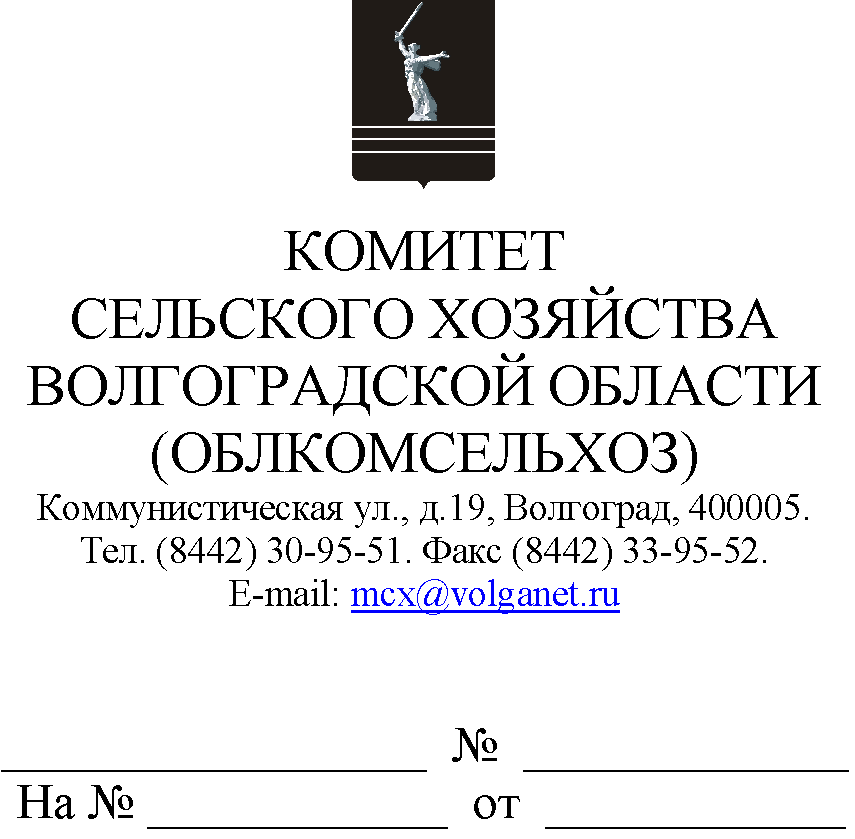 Руководителям органов управления АПК муниципальных образованийКомитет сельского хозяйства Волгоградской области (далее – комитет) 13.05.2022 в 11.00 проводит селекторное совещание по вопросу оформления документов для получения субсидий: 1) по сроку приема с 15 по 20 мая 2022 года:на возмещение части затрат на увеличение поголовья нетелей и (или) овцематок (козоматок), в соответствии с постановлением Администрации Волгоградской области от 16.12.2019 № 633-п;на возмещение части затрат на содержание поголовья овцематок (козоматок) в соответствии с постановлением Администрации Волгоградской области от 16.12.2019 № 634-п;на возмещение части затрат на 1 гектар посевной площади сельскохозяйственных культур, на которую внесены минеральные удобрения, в соответствии с постановлением Администрации Волгоградской области 
от 12 ноября 2020 г. № 699-п.2) по сроку приема с 20 по 30 мая 2022 года:на возмещение части затрат на 1 килограмм реализованного и (или) отгруженного на собственную переработку молока, в соответствии 
с постановлением Администрации Волгоградской области 
от 13 февраля 2017 г. № 69-п.Формы документов размещены на портале Губернатора и Администрации Волгоградской области - подсистеме комплексной информационной системы "Электронное правительство Волгоградской области" в информационно-телекоммуникационной сети Интернет по адресу: http://ksh.volgograd.ru.Просим обеспечить участие в совещании: руководителя органа управления АПК муниципального образования;специалиста, ответственного за организацию работы по оформлению документов на получение субсидии;сельскохозяйственных товаропроизводителей Вашего муниципального образования.Данное письмо просим разместить на официальных сайтах администрации и сельских поселений муниципального образования в сети Интернет.Председатель комитета	М.В.МорозоваНосов Максим Андреевич8 (8442) 30-96-25